One of the many ways in which you can think of a derivative is as a function that uses x as an input and returns the slope of the line tangent to f at x. The derivative of a function is often another function with a formula that can be used and applied. In this activity, you will investigate the derivatives of some common functions by approximating the instantaneous rate of change (using the symmetric difference quotient) at many inputs. You will also use the table and graphing capabilities of your graphing handheld.Throughout this activity, make sure your handheld is in Radian mode.One of the many ways in which you can think of a derivative is as a function that uses x as an input and returns the slope of the line tangent to f at x. The derivative of a function is often another function with a formula that can be used and applied. In this activity, you will investigate the derivatives of some common functions by approximating the instantaneous rate of change (using the symmetric difference quotient) at many inputs. You will also use the table and graphing capabilities of your graphing handheld.Throughout this activity, make sure your handheld is in Radian mode.One of the many ways in which you can think of a derivative is as a function that uses x as an input and returns the slope of the line tangent to f at x. The derivative of a function is often another function with a formula that can be used and applied. In this activity, you will investigate the derivatives of some common functions by approximating the instantaneous rate of change (using the symmetric difference quotient) at many inputs. You will also use the table and graphing capabilities of your graphing handheld.Throughout this activity, make sure your handheld is in Radian mode.Problem 1 – In this first problem, we will investigate the derivative of  with the table on your handheld and the symmetric difference quotient.Problem 1 – In this first problem, we will investigate the derivative of  with the table on your handheld and the symmetric difference quotient.Problem 1 – In this first problem, we will investigate the derivative of  with the table on your handheld and the symmetric difference quotient.1. (a)  Input the equation   into the  editor. 
    (b)  Build a virtual slope finder into . This slope finder will use the symmetric difference quotient 
          (with h = 0.001) to approximate the instantaneous rate of change of the function stored in .    (c)  Input this into :      (d)  Set up the table as shown in the screen shot below. (Note: ∆Tbl = 0.1)    (e)  View the table.    (f)  The first column (X) contains the input values, the second column  contains the output of            at the corresponding input value, and the third column  contains the   
   approximation of the derivative of  at the corresponding input value. Now, try to find a
   common function that has outputs close to the values in the third column. 1. (a)  Input the equation   into the  editor. 
    (b)  Build a virtual slope finder into . This slope finder will use the symmetric difference quotient 
          (with h = 0.001) to approximate the instantaneous rate of change of the function stored in .    (c)  Input this into :      (d)  Set up the table as shown in the screen shot below. (Note: ∆Tbl = 0.1)    (e)  View the table.    (f)  The first column (X) contains the input values, the second column  contains the output of            at the corresponding input value, and the third column  contains the   
   approximation of the derivative of  at the corresponding input value. Now, try to find a
   common function that has outputs close to the values in the third column. 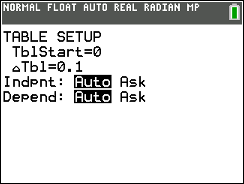 
2.  State the maximum value of  in the table. State the minimum value of  in the table.3.  State the input values the first three positive roots of  fall.
2.  State the maximum value of  in the table. State the minimum value of  in the table.3.  State the input values the first three positive roots of  fall.
2.  State the maximum value of  in the table. State the minimum value of  in the table.3.  State the input values the first three positive roots of  fall.4.  State the common function you predict to be .4.  State the common function you predict to be .4.  State the common function you predict to be .Use your graphing handheld to generate a graph of f and the symmetric difference quotient for f (graph  and). Use the following suggested window settings.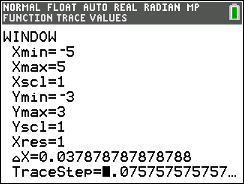 5.  State if the graph of the symmetric difference quotient for f looks like the graph of the function that you answered in Question 4. If not, state the new prediction for 5.  State if the graph of the symmetric difference quotient for f looks like the graph of the function that you answered in Question 4. If not, state the new prediction for 5.  State if the graph of the symmetric difference quotient for f looks like the graph of the function that you answered in Question 4. If not, state the new prediction for To see how close your prediction for  is to the symmetric difference quotient of f, store the function that is your prediction for the derivative of f into, and look at the table.  6.  Describe how close your prediction of  is to the symmetric difference quotient. State 
     how many decimal places they match for most entries.To see how close your prediction for  is to the symmetric difference quotient of f, store the function that is your prediction for the derivative of f into, and look at the table.  6.  Describe how close your prediction of  is to the symmetric difference quotient. State 
     how many decimal places they match for most entries.To see how close your prediction for  is to the symmetric difference quotient of f, store the function that is your prediction for the derivative of f into, and look at the table.  6.  Describe how close your prediction of  is to the symmetric difference quotient. State 
     how many decimal places they match for most entries.The advantage of building a general slope finder in  based only on  is that the process can be applied to investigate the derivatives of other functions by merely changing.The advantage of building a general slope finder in  based only on  is that the process can be applied to investigate the derivatives of other functions by merely changing.The advantage of building a general slope finder in  based only on  is that the process can be applied to investigate the derivatives of other functions by merely changing.Problem 2 – Input  as , and look at the table.7.   State your prediction for . Explain.Use your graphing handheld to generate a graph of f and the symmetric difference quotient for f (and ).8.  State if the graph of the symmetric difference quotient for f looks like the graph of the function that you predicted in Question 7. If not, state your new prediction for .Store the function that is your prediction for the derivative of f into , and look at the table.9.    State how close your prediction of  is to the symmetric difference quotient. State how
      many decimal places they match for most entries.Problem 3 – Input  as , and look at the table.10.  State your prediction for . Explain.
   (Hint: Look at the X and  columns.)Use your graphing handheld to generate a graph of f and the symmetric difference quotient for f (and ).11.  State if the graph of the symmetric difference quotient for f looks like the graph of the 
       function that you predicted in Question 10. If not, state your new prediction for .Store the function that is your prediction for the derivative of f into , and look at the table.12.  State how close your prediction of  is to the symmetric difference quotient. State how
       many decimal places they match for most entries.Problem 4 –Finally, input  as , and look at the table.13.  State your prediction for . Explain.Use your graphing handheld to generate a graph of f and the symmetric difference quotient for f (and ).14.   State if the graph of the symmetric difference quotient for f looks like the graph of the
        function that you predicted in Question 13. If not, state your new prediction for .Store the function that is your prediction for the derivative of f into , and look at the table.15.   State how close your prediction of  is to the symmetric difference quotient. State how
       many decimal places they match for most entries.Ticket Out the Door – 16. Write a short paragraph summarizing what you have learned from this activity. Include all       derivative formulas that you have conjectured. Problem 2 – Input  as , and look at the table.7.   State your prediction for . Explain.Use your graphing handheld to generate a graph of f and the symmetric difference quotient for f (and ).8.  State if the graph of the symmetric difference quotient for f looks like the graph of the function that you predicted in Question 7. If not, state your new prediction for .Store the function that is your prediction for the derivative of f into , and look at the table.9.    State how close your prediction of  is to the symmetric difference quotient. State how
      many decimal places they match for most entries.Problem 3 – Input  as , and look at the table.10.  State your prediction for . Explain.
   (Hint: Look at the X and  columns.)Use your graphing handheld to generate a graph of f and the symmetric difference quotient for f (and ).11.  State if the graph of the symmetric difference quotient for f looks like the graph of the 
       function that you predicted in Question 10. If not, state your new prediction for .Store the function that is your prediction for the derivative of f into , and look at the table.12.  State how close your prediction of  is to the symmetric difference quotient. State how
       many decimal places they match for most entries.Problem 4 –Finally, input  as , and look at the table.13.  State your prediction for . Explain.Use your graphing handheld to generate a graph of f and the symmetric difference quotient for f (and ).14.   State if the graph of the symmetric difference quotient for f looks like the graph of the
        function that you predicted in Question 13. If not, state your new prediction for .Store the function that is your prediction for the derivative of f into , and look at the table.15.   State how close your prediction of  is to the symmetric difference quotient. State how
       many decimal places they match for most entries.Ticket Out the Door – 16. Write a short paragraph summarizing what you have learned from this activity. Include all       derivative formulas that you have conjectured. Problem 2 – Input  as , and look at the table.7.   State your prediction for . Explain.Use your graphing handheld to generate a graph of f and the symmetric difference quotient for f (and ).8.  State if the graph of the symmetric difference quotient for f looks like the graph of the function that you predicted in Question 7. If not, state your new prediction for .Store the function that is your prediction for the derivative of f into , and look at the table.9.    State how close your prediction of  is to the symmetric difference quotient. State how
      many decimal places they match for most entries.Problem 3 – Input  as , and look at the table.10.  State your prediction for . Explain.
   (Hint: Look at the X and  columns.)Use your graphing handheld to generate a graph of f and the symmetric difference quotient for f (and ).11.  State if the graph of the symmetric difference quotient for f looks like the graph of the 
       function that you predicted in Question 10. If not, state your new prediction for .Store the function that is your prediction for the derivative of f into , and look at the table.12.  State how close your prediction of  is to the symmetric difference quotient. State how
       many decimal places they match for most entries.Problem 4 –Finally, input  as , and look at the table.13.  State your prediction for . Explain.Use your graphing handheld to generate a graph of f and the symmetric difference quotient for f (and ).14.   State if the graph of the symmetric difference quotient for f looks like the graph of the
        function that you predicted in Question 13. If not, state your new prediction for .Store the function that is your prediction for the derivative of f into , and look at the table.15.   State how close your prediction of  is to the symmetric difference quotient. State how
       many decimal places they match for most entries.Ticket Out the Door – 16. Write a short paragraph summarizing what you have learned from this activity. Include all       derivative formulas that you have conjectured. 